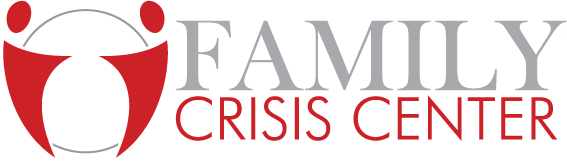 Volunteer ApplicationName:__________________________________________________Date:______________________________Phone #:____________________________Email Address:___________________________________________How did you hear about us:___________________________________________________________________Reason for wanting to volunteer:_______________________________________________________________How many hours are you wanting to complete:____________________________________________________Are your community service hours court ordered?:_________________________________________________If yes, quick explanation of why you were ordered to complete community service hours:____________________________________________________________________________________________________________________________________________________________________________________Are your community service hours ordered for probation:___________________________________________If yes, Name of probation officer:_______________________________________________________________Probation officer’s phone #:___________________________________________________________________If you are on probation, a contact will be made to your probation officer for a reference check before you will be able to complete any community service hours.  The Family Crisis Center has the right to refuse your completion of your community service hours here if there is any concerns bought up by the probation officer.Volunteer Hours available at the Family Crisis Center:Thrift Store: Monday-Thursday 10am-3pm and Friday 10am-2pmFood Bank:      Monday 9:30am-11:30am       Wednesday 10:30am-1:00pm        Friday 10:30am-1:00pmOn Wednesday and Friday food banks you must be able to commit to the entire 2.5 hours in order to sign up.Dates and times that you will be able to volunteer:___________________________________________________________________________________________________________________________________________Thank you for your interest in volunteering at the Family Crisis Center.  Once your application is approved, you will be emailed a link to sign up for times to volunteer. Please email Kristy Bradshaw at kristyb@familycrisiscenter.info if you have any questions. For more information visit our website at www.familycrisiscenter.info